Załącznik nr. 6  do zarządzenia Kierownika GOPS Rajcza w sprawie wprowadzenia regulaminu rekrutacji Informacja o zasadach przetwarzania danych osobowych ( RODO)Zgodnie z art. 13 ust. 1 i 2 rozporządzenia Parlamentu Europejskiego i Rady (UE) 2016/697 z dnia 27 kwietnia 2016 r. w sprawie ochrony osób fizycznych w związku z przetwarzaniem danych osobowych i w sprawie swobodnego przepływu takich danych oraz uchylenia dyrektywy 95/46/WE (Dz. U. EU. L. 2016.119.1) [dalej: RODO], informujemy, iż:Administratorem Pani/Pana danych osobowych  jest Gminny Ośrodek Pomocy Społecznej w Rajczy, ul. Górska 1, 34-370 Rajcza, e-mail: gops@rajcza.com ,  tel: (+48)  (33) 864 33 96 (dalej: Administrator) Kontakt z Inspektorem ochrony danych możliwy jest za pomocą poczty elektronicznej: iodo@marwikpoland.pl  lub listownie na adres siedziby Administratora z dopiskiem „IOD”Dane osobowe przetwarzane będą  na potrzeby rozpatrzenia Pani/Pana deklaracji uczestnictwa w „Dziennym Domu Seniora” w Rajczy, a w przypadku przyjęcia Pani/Pana do Dziennego Domu Seniora w Rajczy w celach organizacyjnych związanych z Pani/Pana  uczestnictwem w Dziennym Domu Seniora. W przypadku wyrażenia przez Panią/Pana odrębnej zgody na rozpowszechnianie wizerunku, dane w tym zakresie przetwarzane będą w celach promocyjnych i informacyjnych, związanych z utrwalaniem pozytywnego wizerunku działalności „Dziennego Domu seniora” na rzecz seniorów, w formie zdjęć i zapisów audiowizualnych Podstawą prawną przetwarzania danych, o których mowa w pkt. 3 jest art. 6 ust. 1 lit. c RODO w związku 
z Ustawą z dnia 12 marca 2004 r o pomocy społecznej, oraz zgoda -  art. 6 ust. 1 lit. RODO. W przypadku danych, o których mowa w pkt. 4 podstawę stanowi Pani/Pana dobrowolna zgoda na przetwarzanie danych.  Dostęp do Pani/Pana danych mogą mieć podmioty ściśle współpracujące z Administratorem w oparciu 
o zawarte umowy powierzenia przetwarzania danych takie jak: podmioty odpowiedzialne za prowadzenie 
i utrzymanie strony www, podmiot  zapewniający obecność Administratora  w mediach społecznościowych, oraz  podmiot świadczący usługi serwisowe z zakresu IT. Nadto Pani/Pana  dane mogą zostać udostępnione innym podmiotom i instytucjom w oparciu o Pani/Pana zgodę na udostępnienie danych, lub w oparciu 
o obowiązujące przepisy prawa (np. sąd, prokuratura, policja,  ..) Administrator nie będzie przekazywał danych do państwa trzeciego lub organizacji międzynarodowej, przy czym wskazać należy, iż w przypadku danych o których mowa w punkcie 4 (wizerunek) lokalizacja miejsca docelowego przechowywania zdjęć w związku z umieszczeniem ich na portalu społecznościowym Facebook, może wiązać się z lokalizacją serwera poza Europejskim Obszarem Gospodarczym (regulamin i zasady korzystania z portalu Facebook - https://pl-pl.facebook.com/privacy/explanation ) Posiada Pani/Pan prawo do cofnięcia zgody w dowolnym momencie bez wpływu na zgodność z prawem przetwarzania, którego dokonano na podstawie zgody przed jej cofnięciem;Posiada Pani/Pan prawo dostępu do swoich danych osobowych, ich sprostowania, usunięcia oraz ograniczenia przetwarzania danych;Posiada Pani/Pan prawo do wniesienia skargi do Prezesa Urzędu Ochrony Danych Osobowych, w przypadku, kiedy uzna Pani/Pan, że dane przetwarzane są niezgodnie z prawem;Dane osobowe zawarte w deklaracji uczestnictwa w „Dziennym Domu Seniora” przetwarzane będą przez czas niezbędny do udokumentowania Pani/Pana uczestnictwa w „Dziennym Domu Seniora”, zaś w przypadku wizerunku, z uwagi na charakter przetwarzania tych danych, nie określa się czasu ich przechowywania, przyjmując, że dane przetwarzane będą do momentu wycofania przez Panią/Pana zgody lub do momentu uzasadniającego ich przetwarzanie przez Administratora danych. Pani/Pana dane nie będą podlegały zautomatyzowanemu podejmowaniu decyzji, w tym profilowaniu, o którym mowa w art. 22 ust. 1 i 4 RODO.Wyrażenie zgody na przetwarzanie danych osobowych zawartych w deklaracji uczestnictwa w Dziennym Domu Seniora” w Rajczy” jest dobrowolne, ale  niezbędne w celu przystąpienia do „Dziennego Domu Seniora” 
w Rajczy. Odmowa podania danych uniemożliwi Pani/Panu uczestnictwo w „Dziennym Domu Seniora” 
w Rajczy.  W przypadku  zgody na rozpowszechnianie wizerunku jest ona dobrowolna i nie stanowi przeszkody 
w przystąpieniu do Dziennego Domu Seniora””, przy czym uniemożliwi publikacje Pani/Pana wizerunku w celu promowania i informowania o działalności Dziennego Domu Seniora  w Rajczy”.Rajcza, dnia .....................................                       …………………………………………………………….                                                                                                                                                  (czytelny podpis osoby składającej oświadczenie) 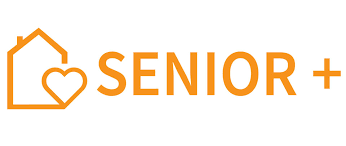 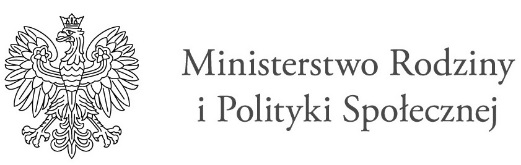 Zadanie jest współfinansowane ze środków Ministra Rodziny i Polityki Społecznej w ramach Programu Wieloletniego ,,Senior+” na lata 2021-2025.